            Отчет о проведении мероприятия ко Дню толерантности                                     в МКОУ «Аваданская СОШ»              16.11.2022гВ соответствии с планом воспитательной работы 16 ноября в школе провели мероприятие, приуроченное к дню толерантности.На мероприятии ознакомили детей с темами в которых отражались многонациональность, дружба и уважительное отношении друг к другу всех народов. К мероприятию были подготовлены стенгазеты.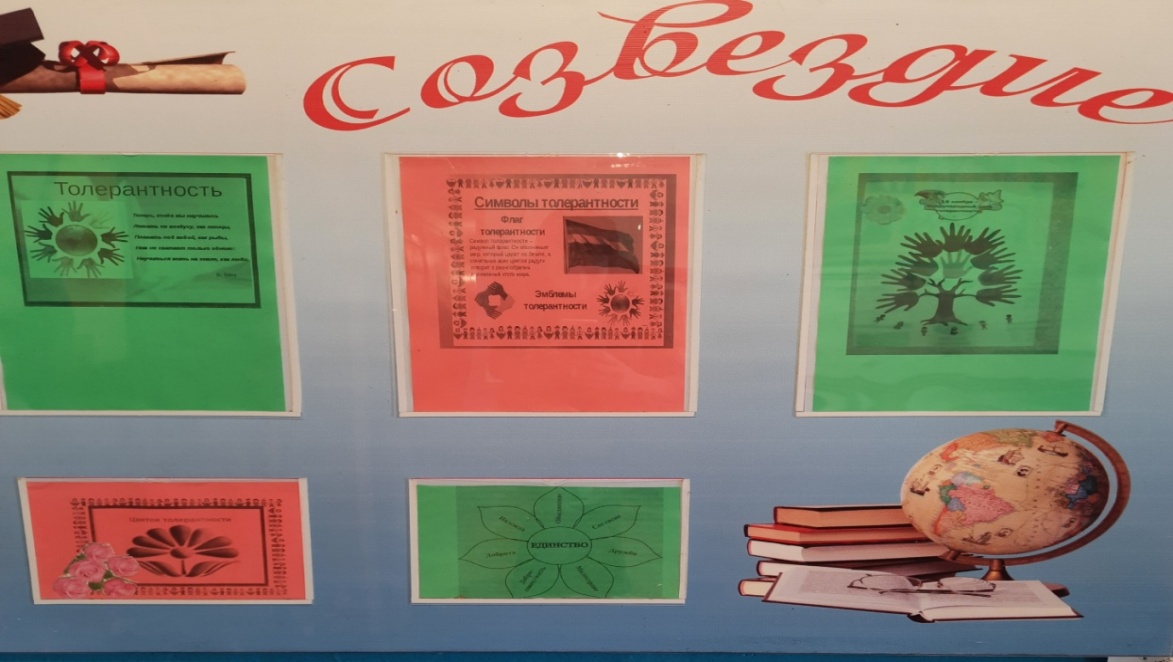 Учащиеся клеили на стену след своей ладони, окрашенный в цвет отношений к людям другой культуры и национальности. Это были яркие цвета.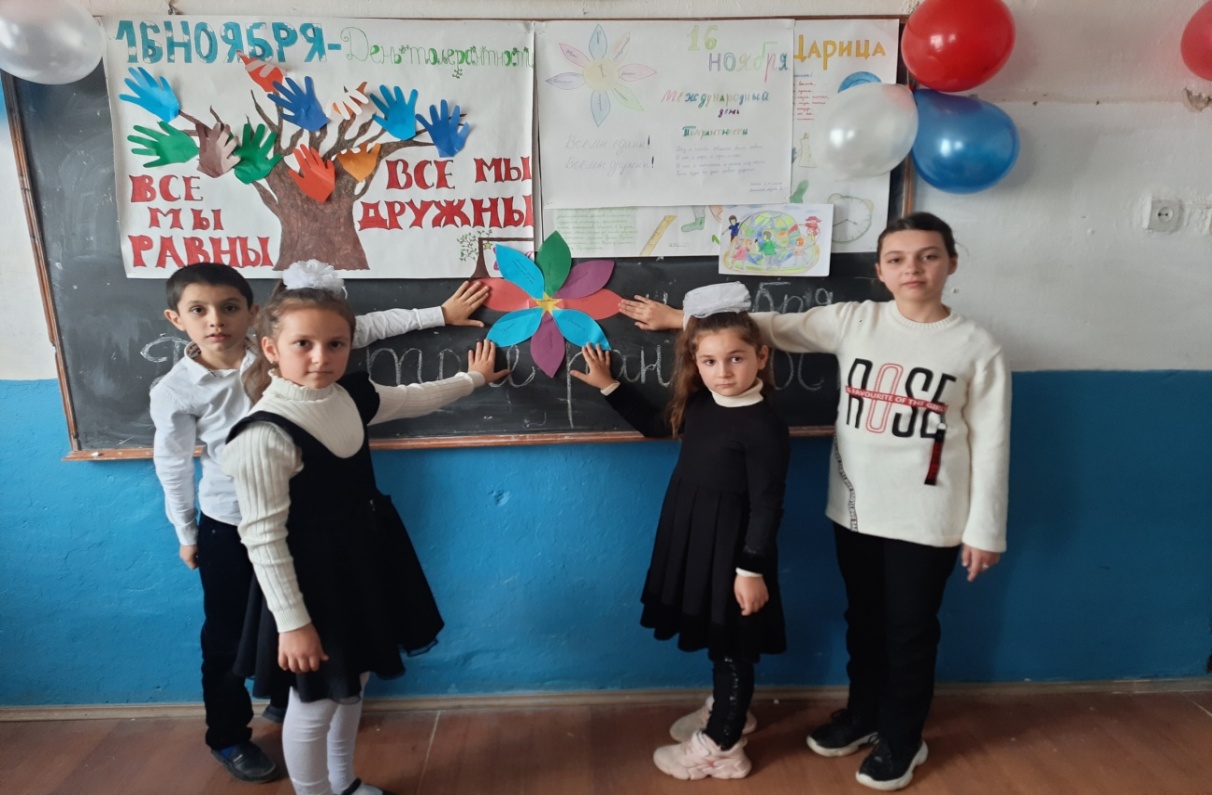 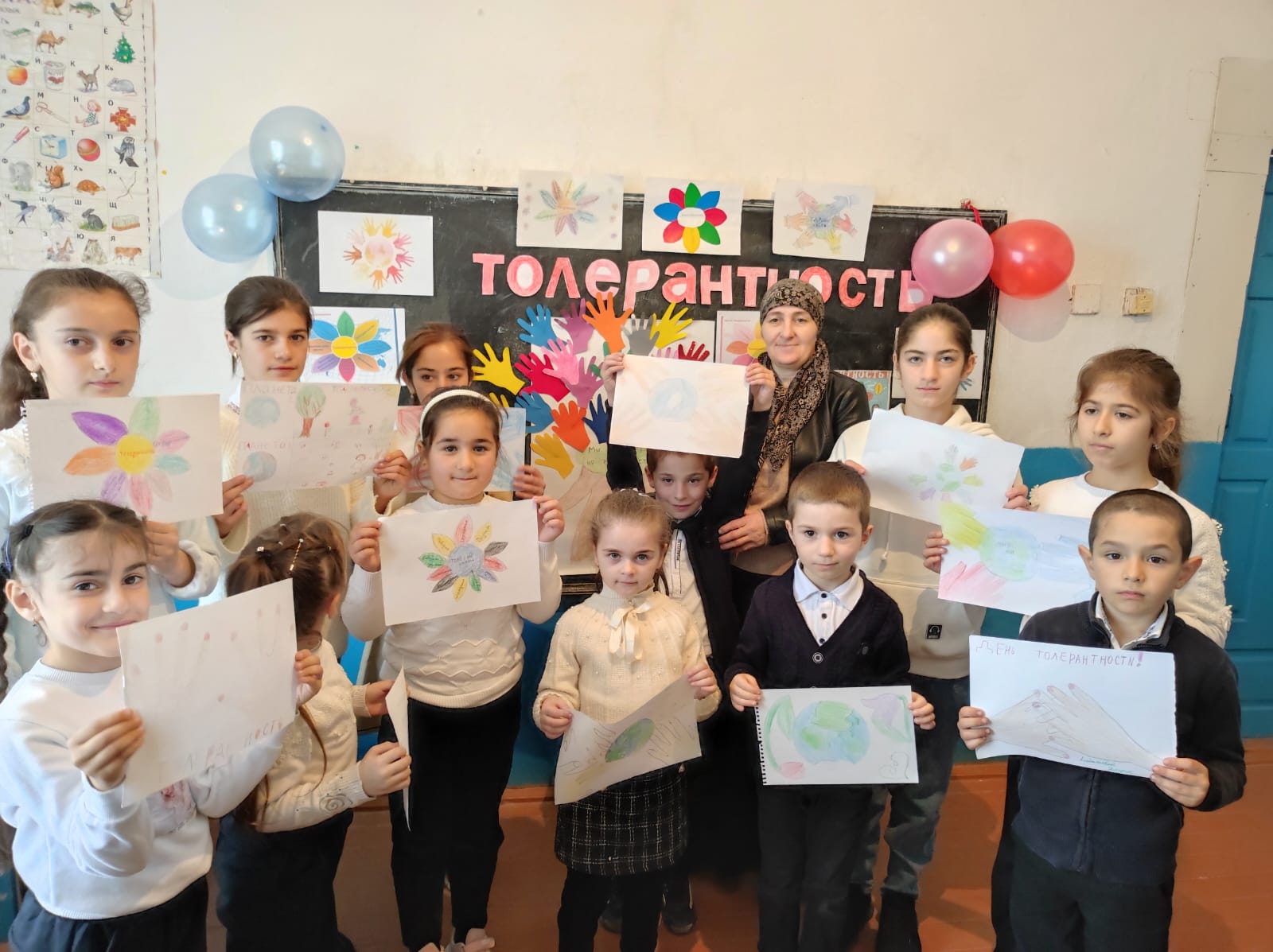 Учащиеся 3-6 классов приняли участие в конкурсе «Придумаем эмблему толерантности» подготовили рисунки , стенгазеты «Все мы разные , но все мы равные». Учащиеся в своих рисунках изобразили свое понимание понятия толерантности.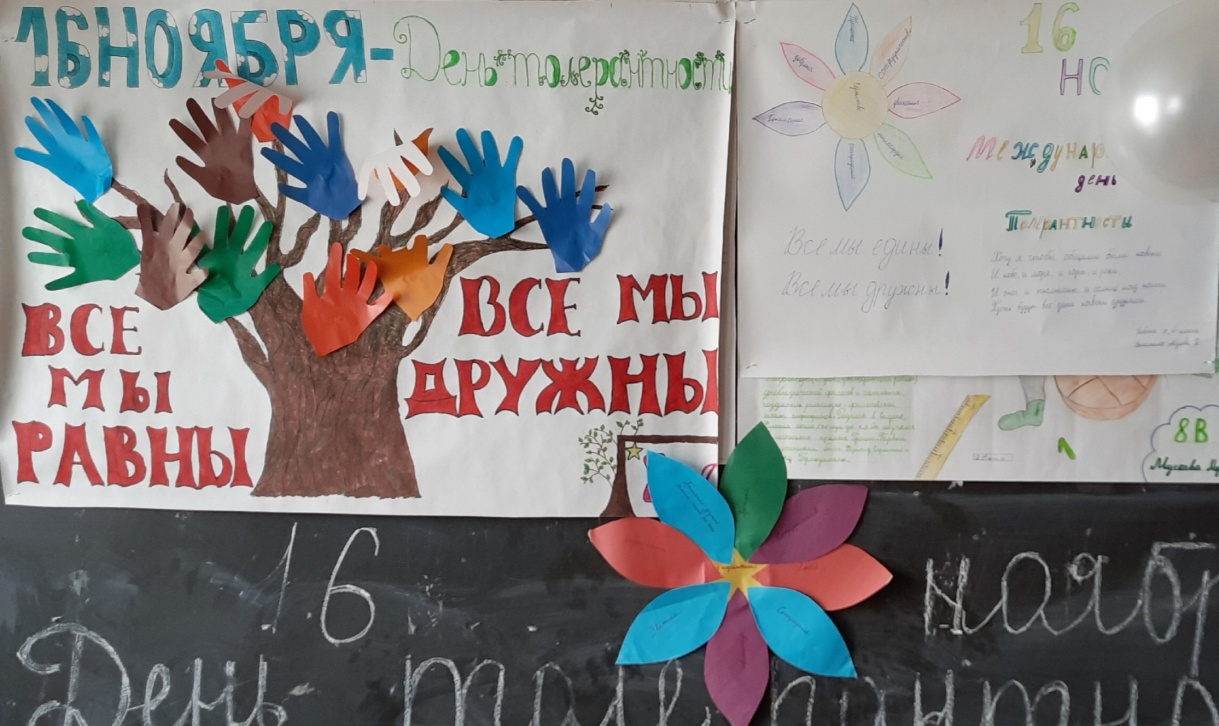 Провели разные беседы, сценки , завучивали стихи , чтобы ребята научились быть добрыми, терпимыми, уважительными к друг другу. У них разный цвет кожи, волос, разный разрез глаз, разные носы и одеваются они все по-разному. Изучать культуру и быт народов мира – это не только увлекательно и интересно, но и полезно, ведь именно в разнообразии народов на земле хранится источник мудрости и доброты.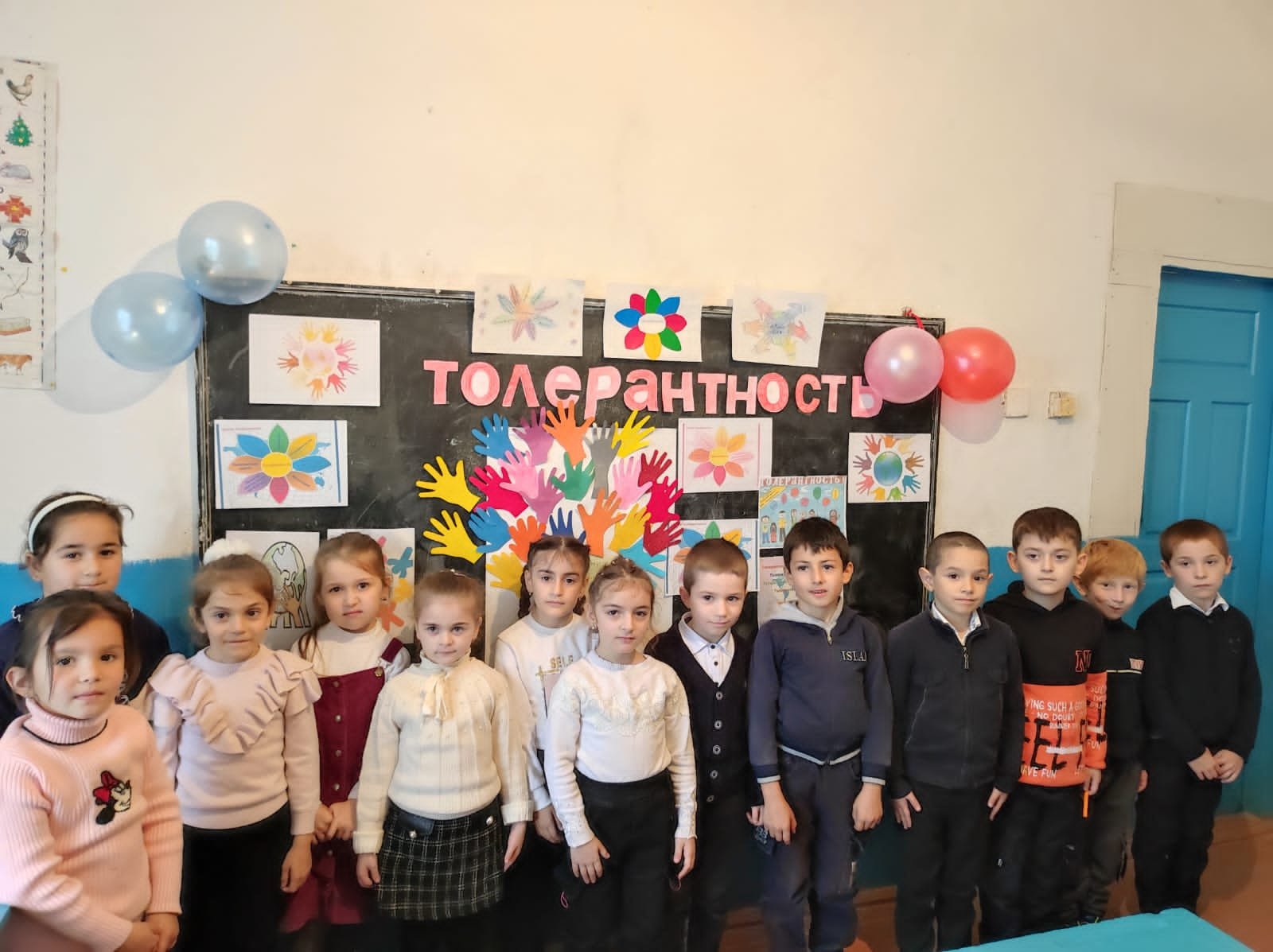 В завершении мероприятия учащиеся пришли к выводу что, для того чтобы школа стала территорией толерантности необходимо:- Помогать людям, быть внимательнее друг к другу, уважать друг друга, принимать людей такими -  какими они есть, быть позитивными и терпимыми.Мероприятие  способствовало воспитанию толерантной личности. Мероприятие прошло в атмосфере тепла, доброты и взаимного уважения.                                                              Педагог- организатор Агаханова Т. А. 